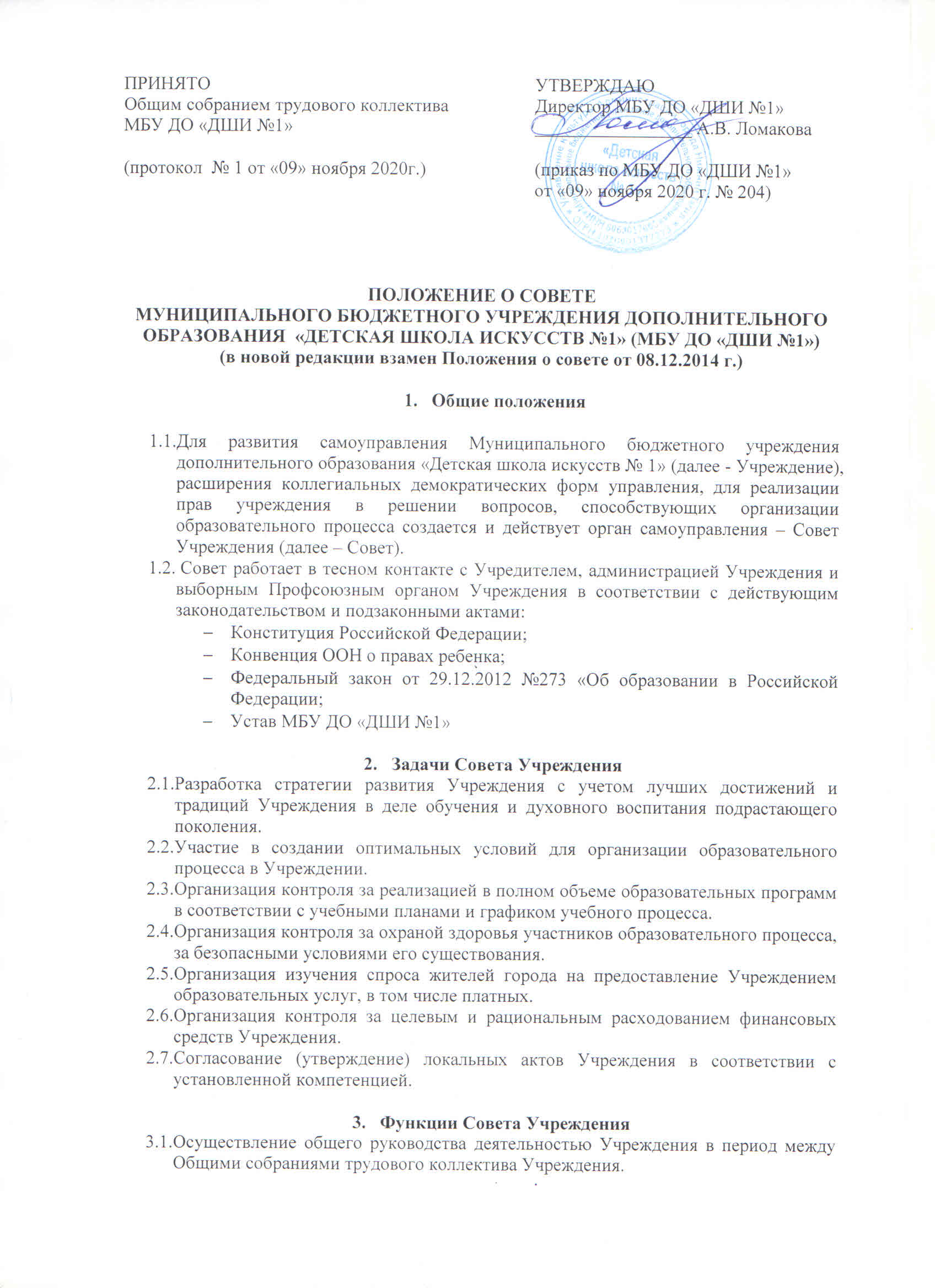 ПОЛОЖЕНИЕ О СОВЕТЕМУНИЦИПАЛЬНОГО БЮДЖЕТНОГО УЧРЕЖДЕНИЯ ДОПОЛНИТЕЛЬНОГО ОБРАЗОВАНИЯ  «ДЕТСКАЯ ШКОЛА ИСКУССТВ №1» (МБУ ДО «ДШИ №1») (в новой редакции взамен Положения о совете от 08.12.2014 г.) Общие положенияДля развития самоуправления Муниципального бюджетного учреждения дополнительного образования «Детская школа искусств № 1» (далее - Учреждение), расширения коллегиальных демократических форм управления, для реализации прав учреждения в решении вопросов, способствующих организации образовательного процесса создается и действует орган самоуправления – Совет Учреждения (далее – Совет). Совет работает в тесном контакте с Учредителем, администрацией Учреждения и выборным Профсоюзным органом Учреждения в соответствии с действующим законодательством и подзаконными актами:Конституция Российской Федерации;Конвенция ООН о правах ребенка;Федеральный закон от 29.12.2012 №273 «Об образовании в Российской Федерации;Устав МБУ ДО «ДШИ №1»Задачи Совета УчрежденияРазработка стратегии развития Учреждения с учетом лучших достижений и традиций Учреждения в деле обучения и духовного воспитания подрастающего поколения.Участие в создании оптимальных условий для организации образовательного процесса в Учреждении.Организация контроля за реализацией в полном объеме образовательных программ в соответствии с учебными планами и графиком учебного процесса. Организация контроля за охраной здоровья участников образовательного процесса, за безопасными условиями его существования.Организация изучения спроса жителей города на предоставление Учреждением образовательных услуг, в том числе платных.Организация контроля за целевым и рациональным расходованием финансовых средств Учреждения.Согласование (утверждение) локальных актов Учреждения в соответствии с установленной компетенцией.Функции Совета УчрежденияОсуществление общего руководства деятельностью Учреждения в период между Общими собраниями трудового коллектива Учреждения.Разработка проекта основных направлений социального и экономического развития Учреждения.Формирование мер, способствующих повышению эффективности работы Учреждения, соблюдения социальной справедливости.Разработка Положения об оплате труда, Положение о системе наставничества и др.Согласование (утверждение) объемов педагогической нагрузки педагогических работников Учреждения.Осуществление контроля:соблюдение порядка премирования педагогических работников, установления надбавок и доплат к ставкам заработной платы и должностным окладам, иных выплат  стимулирующего характера;соблюдение порядка лицензирования образовательной деятельности администрацией Учреждения;выполнение решений Общих собраний трудового коллектива Учреждения;выполнение Устава Учреждения;выполнение муниципального задания.Заслушивание директора о ходе выполнения планов и договорных обязательств Учреждения, в том числе результатах хозяйственно-финансовой деятельности.Информирование трудового коллектива Учреждения о выполнении решений Общих собраний Учреждения.Рассмотрение жалоб, связанных с деятельностью Учреждения.Проведение дисциплинарных расследований нарушения педагогическими работниками норм профессионального поведения.Решение прочих вопросов производственного и социального развития Учреждения, не относящихся к компетенции Общего собрания трудового коллектива, Педагогического совета, директора Учреждения.Совет учреждения не выступает от имени учреждения.Состав Совета УчрежденияСостав Совета Учреждения формируется путем избрания в него на Общем собрании трудового коллектива: педагогических работников, работников из числа администрации Учреждения и представителей выборного профсоюзного органа.Численность Совета Учреждения и нормы представительства определяются Общим собранием трудового коллектива учреждения.Ежегодная ротация Совета Учреждения не ниже 1/3 части состава.При очередных выборах состав Совета обновляется не менее, чем на треть.Срок полномочий Совета Учреждения – 5 лет.Первое заседание Совета Учреждения созывается директором Учреждения на котором избирается председатель и секретарь, а по необходимости и заместитель председателя Состава Учреждения.Выборы председателя проходят тайным голосованием, большинством голосов из числа членов Совета Учреждения, каждый участник Совета учреждения обладает одним правом голоса.Решение Совета Учреждения считается правомочным, оформляется протоколом, который подписывается председателем и секретарем.Организационной формой работы Совета является заседание. Заседание проводится в соответствии с планом работы или по мере необходимости и оформляется соответствующим протоколом. Протокол подписывается председателем Совета и секретарем Совета.Решение Совета Учреждения считается правомочным, если в нем участвуют не менее 2/3 списочного состава, и если за него проголосовало большинство членов Совета участвовавших в голосовании, среди которых были равным образом представлены все  категории членов Совета.Вопросы порядка работы Совета, не урегулированные настоящим Уставом, определяется регламентом Совета, принимаемым им самостоятельно.Права и ответственность Совета учрежденияРешения Совета, принятые в пределах его полномочий, являются обязательными для всех членов коллектива Учреждения.Член Совета имеет право требования о рассмотрении любого вопроса вне плана, если его предложение поддержит треть членов состава Совета.Совет имеет право:создать временные комиссии с привлечением специалистов для рассмотрения любого вопроса;вносить предложения по совершенствованию работы других органов самоуправления Учреждения;присутствовать на итоговой аттестации выпускников Учреждения (для членов Совета, не являющихся родителями выпускников);участвовать в организации и проведении мероприятий Учреждения воспитательного характера для обучающихся.Председатель Совета имеет право исключить любого члена из состава Совета по заявлению и по решению Общего собрания трудового коллектива Учреждения.Совет Учреждения несет ответственность за:выполнение ежегодного плана работы;соблюдение законодательства Российской Федерации об образовании в своей деятельности;компетентность принимаемых решений;реализацию принятых решений;развитие принципов самоуправления Учреждения.ДелопроизводствоПротоколы заседаний Совета Учреждения, его решения оформляются секретарем в Книгу протоколов заседаний Совета Учреждения. Книга протоколов заседаний Совета Учреждения вносится в номенклатуру дел и хранится в Учреждении.Обращения участников образовательного процесса с жалобами и предложениями по совершенствованию работы Совета рассматриваются председателем Совета или членами Совета по поручению руководителя.ПРИНЯТООбщим собранием трудового коллективаМБУ ДО «ДШИ №1»(протокол  № 1 от «09» ноября 2020г.)УТВЕРЖДАЮДиректор МБУ ДО «ДШИ №1»_________________ А.В. Ломакова(приказ по МБУ ДО «ДШИ №1»от «09» ноября 2020 г. № 204)